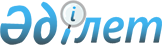 О внесении изменений в постановление Правительства Республики Казахстан от 13 июня 2002 года № 637а "О некоторых вопросах реализации Протокола к Соглашению между Республикой Казахстан и Российской Федерацией о разграничении дна северной части Каспийского моря в целях осуществления суверенных прав на недропользование от 6 июля 1998 года"Постановление Правительства Республики Казахстан от 14 февраля 2019 года № 65
      Правительство Республики Казахстан ПОСТАНОВЛЯЕТ:
      1. Внести в постановление Правительства Республики Казахстан от 13 июня 2002 года № 637а "О некоторых вопросах реализации Протокола к Соглашению между Республикой Казахстан и Российской Федерацией о разграничении дна северной части Каспийского моря в целях осуществления суверенных прав на недропользование от 6 июля 1998 года" следующие изменения:
      пункт 1 изложить в следующей редакции:
      "1. Назначить акционерное общество "Национальная компания "КазМунайГаз" уполномоченной организацией по разведке и разработке углеводородных ресурсов геологических структур "Курмангазы" ("Кулалинская"), "Центральная" и месторождения "Хвалынское", расположенных в северной части Каспийского моря.";
      пункт 1-1 исключить.
      2. Министерству иностранных дел Республики Казахстан уведомить российскую сторону о замене уполномоченной организации по совместному освоению геологической структуры "Курмангазы" ("Кулалинская"), расположенной в северной части Каспийского моря.
      3. Министерству энергетики Республики Казахстан совместно с акционерным обществом "Национальная компания "КазМунайГаз" (по согласованию) в установленном порядке принять необходимые меры, вытекающие из настоящего постановления. 
      4. Настоящее постановление вводится в действие со дня его подписания.
					© 2012. РГП на ПХВ «Институт законодательства и правовой информации Республики Казахстан» Министерства юстиции Республики Казахстан
				
      Премьер-Министр
Республики Казахстан 

Б. Сагинтаев
